	FORMULARIO DE SOLICITUD DE VINCULACIÓN DE INVESTIGADORES EXTERNOS A LA UNIVERSIDAD DE ZARAGOZA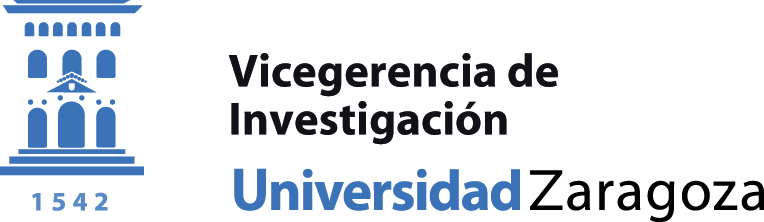 Nº solicitud:                                                             (a cumplimentar por la vicegerencia de investigación)		ACEPTACIÓN DE VINCULACIÓN DE INVESTIGADORES EXTERNOS A LA UNIVERSIDAD DE ZARAGOZANº solicitud: DATOS DEL INVESTIGADOR QUE SOLICITA LA VINCULACIÓNNombre y Apellidos:       DNI o pasaporte:      Titulación:      Nacionalidad:      Fecha de nacimiento:      Email:      REFERENCIA DEL CONVENIO SUSCRITO CON LA UZFecha de firma:      Denominación:      ENTIDAD DE ORIGEN DEL INVESTIGADORDenominación:      Dirección:      Localidad y País:      SITUACIÓN LABORAL DEL INVESTIGADOR EN LA ENTIDAD DE ORIGENModalidad contractual o estatutaria (marcar con una X)Contrato laboral indefinidoContrato laboral temporal. Duración hasta      FuncionarioPersonal EstatutarioBecario EPIF. Duración hasta      Otras situaciones. Indicar tipo y fecha fin prevista:      Categoría Profesional:      (en el caso de disfrutar de becas o ayudas oficiales adjuntar justificante de la concesión)ACTIVIDADES A REALIZAR EN LA UNIVERSIDAD DE ZARAGOZA1.- Descripción:       2.- Fecha de inicio prevista:      3.- Duración:      4.- Departamento,  Instituto Universitario de Investigación o Centro de Investigación  enel que se realizará la estancia:      El investigador solicitante ACEPTA  los siguientes compromisos:1.- Cumplir las normas de funcionamiento del departamento, instituto o centro de investigación en el que se realice su estancia.2.- Cumplir la normativa específica universitaria que sea de aplicación a su actividad investigadora.3.- Cumplir con las obligaciones establecidas en el convenio de vinculación firmado entre las partes.4.- Suscribir una póliza de seguro de accidentes, en el caso de carecer de ella, cuyo pago correrá a cargo de su institución de origen o de él mismo.5.- En el caso de que, como consecuencia de la actividad para la que realiza la estancia, se obtuviera algún resultado susceptible de titularidad, gestión o explotación se acordará entre la Universidad de Zaragoza y la entidad de origen la posible distribución de los beneficios económicos.6.- La realización de la  estancia temporal de investigación en la Universidad de Zaragoza no modifica ni altera la relación jurídica con la entidad de origen, permaneciendo bajo su poder de organización y dirección y manteniendo con ella su relación de dependencia directa, con sujeción a su propio régimen jurídico.El investigador solicitante ACEPTA  los siguientes compromisos:1.- Cumplir las normas de funcionamiento del departamento, instituto o centro de investigación en el que se realice su estancia.2.- Cumplir la normativa específica universitaria que sea de aplicación a su actividad investigadora.3.- Cumplir con las obligaciones establecidas en el convenio de vinculación firmado entre las partes.4.- Suscribir una póliza de seguro de accidentes, en el caso de carecer de ella, cuyo pago correrá a cargo de su institución de origen o de él mismo.5.- En el caso de que, como consecuencia de la actividad para la que realiza la estancia, se obtuviera algún resultado susceptible de titularidad, gestión o explotación se acordará entre la Universidad de Zaragoza y la entidad de origen la posible distribución de los beneficios económicos.6.- La realización de la  estancia temporal de investigación en la Universidad de Zaragoza no modifica ni altera la relación jurídica con la entidad de origen, permaneciendo bajo su poder de organización y dirección y manteniendo con ella su relación de dependencia directa, con sujeción a su propio régimen jurídico.El investigador solicitante,Fdo.:      Conforme, El responsable de la entidad de origen,Fdo.:      Cargo:      D.      Director del Departamento/Instituto Universitario de Investigación/Centro de investigación:DA LA CONFORMIDAD A LA VINCULACIÓN DE:       Y hace constar que los espacios y medios que se destinarán para el adecuado desarrollo de la investigación objeto de esta solicitud son los siguientes:                                                                                                                                      Fecha y firma                                                                                                    Fdo.:      Luis Miguel García Vinuesa, Vicerrector de Política Científica de la Universidad de Zaragoza, AUTORIZA LA VINCULACIÓN DE:       En el Departamento/ Instituto de Investigación/ Centro:      Fecha de inicio:      Fecha de finalización:                                                                                                               Zaragoza,       de        de 2013                                                                                                    Fdo.:      